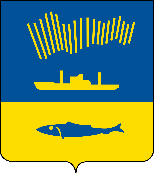 АДМИНИСТРАЦИЯ ГОРОДА МУРМАНСКАП О С Т А Н О В Л Е Н И Е 21.09.2023                                                                                                         № 3273 В соответствии со статьей 161 Жилищного кодекса Российской Федерации, Федеральным законом Российской Федерации от 06.10.2003           № 131-ФЗ «Об общих принципах организации местного самоуправления в Российской Федерации», постановлениями Правительства Российской Федерации от 06.02.2006 № 75 «О порядке проведения органом местного самоуправления открытого конкурса по отбору управляющей организации для управления многоквартирным домом», от 21.12.2018 № 1616 «Об утверждении Правил определения управляющей организации для управления многоквартирным домом, в отношении которого собственниками помещений в многоквартирном доме не выбран способ управления таким домом или выбранный способ управления не реализован, не определена управляющая организация, и о внесении изменений в некоторые акты Правительства Российской Федерации», руководствуясь Уставом муниципального образования городской округ город-герой Мурманск,  п о с т а н о в л я ю: Отменить постановления администрации города Мурманска:- от 24.03.2022 № 727 «Об определении ООО «ЖИЛЦЕНТР» управляющей организацией для управления многоквартирными домами, расположенными на территории муниципального образования город Мурманск»; - от 31.03.2022 № 793 «О внесении изменений в приложение № 8 к постановлению администрации города Мурманска от 24.03.2022 № 727         «Об определении ООО «ЖИЛЦЕНТР» управляющей организацией для управления многоквартирными домами, расположенными на территории муниципального образования город Мурманск»;- от 01.04.2022 № 817 «О внесении изменений в постановление администрации города Мурманска от 24.03.2022 № 727 «Об определении     ООО «ЖИЛЦЕНТР» управляющей организацией для управления многоквартирными домами, расположенными на территории муниципального образования город Мурманск» (в ред. постановления от 31.03.2022 № 793)»;- от 29.03.2023 № 1144 «О внесении изменений в постановление администрации города Мурманска от 24.03.2022 № 727 «Об определении     ООО «ЖИЛЦЕНТР» управляющей организацией для управления многоквартирными домами, расположенными на территории муниципального образования город Мурманск» (в ред. постановлений от 31.03.2022 № 793,        от 01.04.2022 № 817)».2. Комитету по жилищной политике администрации города Мурманска (Червинко А.Ю.) в течение одного рабочего дня со дня вступления в силу настоящего постановления разместить его в государственной информационной системе жилищно-коммунального хозяйства, а также направить в                  ООО «ЖИЛЦЕНТР» и в Министерство государственного жилищного и строительного надзора Мурманской области.3. Муниципальному казенному учреждению «Новые формы управления» (Раев А.В.) в течение пяти рабочих дней со дня вступления в силу настоящего постановления направить его собственникам помещений в многоквартирном доме путем размещения в общедоступных местах многоквартирного дома.4. Отделу информационно-технического обеспечения и защиты информации администрации города Мурманска (Кузьмин А.Н.) разместить настоящее постановление на официальном сайте администрации города Мурманска в сети Интернет в течение одного рабочего дня со дня вступления его в силу.5. Редакции газеты «Вечерний Мурманск» (Сирица Д.В.) опубликовать настоящее постановление.6. Настоящее постановление вступает в силу со дня подписания.7. Контроль за выполнением настоящего постановления возложить на первого заместителя главы администрации города Мурманска Доцник В.А.Глава администрации города Мурманска               			                                   Ю.В. Сердечкин